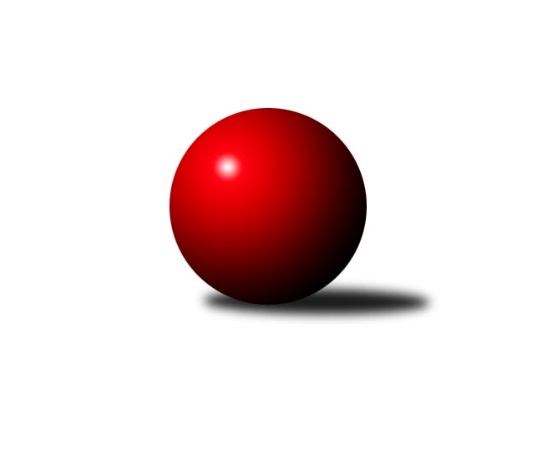 Č.8Ročník 2013/2014	16.11.2013Nejlepšího výkonu v tomto kole: 3602 dosáhlo družstvo: KK Moravská Slávia Brno ˝A˝1. KLM 2013/2014Výsledky 8. kolaSouhrnný přehled výsledků:TJ Valašské Meziříčí	- SKK  Náchod	5:3	3539:3499	11.5:12.5	16.11.KK Moravská Slávia Brno ˝A˝	- TJ Spartak Přerov˝A˝	6:2	3602:3423	13.5:10.5	16.11.KK Slavoj Praha	- SKK Rokycany	6:2	3405:3343	15.0:9.0	16.11.TJ Centropen Dačice	- TJ Sokol KARE Luhačovice˝A˝	4:4	3464:3464	11.0:13.0	16.11.TJ Jiskra Kovářská	- TJ Třebíč	8:0	3439:3230	19.5:4.5	16.11.TJ Sokol Husovice	- TJ Sokol Kolín 	6:2	3431:3356	16.5:7.5	16.11.Tabulka družstev:	1.	TJ Sokol Husovice	8	6	1	1	45.5 : 18.5 	115.0 : 77.0 	 3463	13	2.	KK Slavoj Praha	8	6	0	2	42.0 : 22.0 	111.5 : 80.5 	 3449	12	3.	KK Moravská Slávia Brno ˝A˝	8	6	0	2	41.0 : 23.0 	104.0 : 88.0 	 3402	12	4.	TJ Valašské Meziříčí	8	5	0	3	31.5 : 32.5 	92.0 : 100.0 	 3389	10	5.	SKK Rokycany	8	4	1	3	38.5 : 25.5 	111.0 : 81.0 	 3402	9	6.	TJ Sokol KARE Luhačovice˝A˝	8	4	1	3	35.0 : 29.0 	108.0 : 84.0 	 3443	9	7.	TJ Jiskra Kovářská	8	4	0	4	31.0 : 33.0 	90.0 : 102.0 	 3354	8	8.	SKK  Náchod	8	2	2	4	29.5 : 34.5 	93.5 : 98.5 	 3457	6	9.	TJ Sokol Kolín	8	3	0	5	28.0 : 36.0 	85.5 : 106.5 	 3403	6	10.	TJ Třebíč	8	2	0	6	22.5 : 41.5 	75.5 : 116.5 	 3322	4	11.	TJ Spartak Přerov˝A˝	8	2	0	6	16.5 : 47.5 	78.5 : 113.5 	 3369	4	12.	TJ Centropen Dačice	8	1	1	6	23.0 : 41.0 	87.5 : 104.5 	 3324	3Podrobné výsledky kola:	 TJ Valašské Meziříčí	3539	5:3	3499	SKK  Náchod	David Volek	141 	 121 	 144 	127	533 	 0:4 	 612 	 152	139 	 156	165	Roman Straka	Radim Metelka	162 	 158 	 144 	163	627 	 3:1 	 559 	 145	144 	 145	125	Daniel Neumann	Vladimír Výrek	143 	 152 	 151 	144	590 	 2:2 	 598 	 167	156 	 141	134	Zdeněk Říha	Vlastimil Bělíček	144 	 162 	 161 	157	624 	 3.5:0.5 	 577 	 144	155 	 138	140	Martin Kovář	Dalibor Tuček	121 	 155 	 141 	133	550 	 1:3 	 571 	 134	151 	 145	141	Jiří Hetych ml.	Tomáš Cabák	165 	 150 	 158 	142	615 	 2:2 	 582 	 137	128 	 160	157	Petr Holýrozhodčí: Nejlepší výkon utkání: 627 - Radim Metelka	 KK Moravská Slávia Brno ˝A˝	3602	6:2	3423	TJ Spartak Přerov˝A˝	Michal Kellner	137 	 141 	 139 	140	557 	 0:4 	 599 	 152	151 	 140	156	Roman Goldemund	Pavel Palian	151 	 149 	 182 	184	666 	 3.5:0.5 	 560 	 151	129 	 145	135	Jakub Pleban	Milan Klika	133 	 144 	 145 	148	570 	 2:2 	 575 	 140	141 	 158	136	Ondřej Topič	Miroslav Milan	154 	 157 	 153 	171	635 	 4:0 	 542 	 140	135 	 140	127	Jiří Divila ml.	Pavel Antoš	152 	 141 	 141 	151	585 	 2:2 	 563 	 138	142 	 149	134	Petr Pavelka ml	Zdeněk Vránek	138 	 150 	 141 	160	589 	 2:2 	 584 	 153	156 	 131	144	Václav Mazurrozhodčí: Nejlepší výkon utkání: 666 - Pavel Palian	 KK Slavoj Praha	3405	6:2	3343	SKK Rokycany	Anton Stašák	165 	 155 	 136 	165	621 	 3:1 	 559 	 143	141 	 152	123	Ladislav Urban	Jiří Bartoníček	134 	 148 	 111 	147	540 	 1:3 	 582 	 152	148 	 135	147	Pavel Honsa	Evžen Valtr	114 	 144 	 136 	137	531 	 2:2 	 558 	 149	138 	 120	151	Jan Endršt	Stanislav Březina	143 	 132 	 149 	130	554 	 3:1 	 529 	 140	152 	 118	119	Zdeněk Enžl	Zdeněk Gartus	159 	 136 	 146 	146	587 	 4:0 	 544 	 141	119 	 145	139	Vojtěch Špelina	Petr Pavlík	142 	 134 	 142 	154	572 	 2:2 	 571 	 135	143 	 134	159	Michal Pytlíkrozhodčí: Nejlepší výkon utkání: 621 - Anton Stašák	 TJ Centropen Dačice	3464	4:4	3464	TJ Sokol KARE Luhačovice˝A˝	Petr Žahourek	143 	 161 	 156 	128	588 	 2:2 	 560 	 150	136 	 131	143	Rostislav Gorecký	Milan Kabelka	144 	 151 	 173 	148	616 	 1:3 	 631 	 153	169 	 142	167	Michal Markus	Karel Novák	136 	 141 	 134 	163	574 	 1:3 	 578 	 142	164 	 140	132	Pavel Kubálek	Jiří Malínek	153 	 132 	 146 	155	586 	 3:1 	 552 	 137	165 	 132	118	Jiří Staněk	Václav Zajíc	135 	 111 	 136 	130	512 	 0:4 	 607 	 155	160 	 146	146	Jiří Mrlík	Milan Blecha	153 	 146 	 138 	151	588 	 4:0 	 536 	 140	136 	 136	124	Radek Poláchrozhodčí: Nejlepší výkon utkání: 631 - Michal Markus	 TJ Jiskra Kovářská	3439	8:0	3230	TJ Třebíč	David Junek	168 	 146 	 141 	152	607 	 3:1 	 542 	 142	153 	 120	127	Robert Pevný	Petr Dvořák *1	125 	 116 	 134 	138	513 	 3:1 	 531 	 124	150 	 133	124	Petr Března	Vlastimil Zeman ml. ml.	169 	 122 	 152 	162	605 	 3:1 	 544 	 156	127 	 129	132	Karel Uhlíř	Martin Pejčoch	159 	 138 	 133 	151	581 	 4:0 	 530 	 129	131 	 127	143	Petr Dobeš ml.	Lukáš Doubrava	149 	 145 	 134 	145	573 	 3.5:0.5 	 539 	 131	145 	 133	130	Václav Rypel	Vlastimil Zeman st.	146 	 150 	 120 	144	560 	 3:1 	 544 	 136	136 	 135	137	Kamil Nestrojilrozhodčí: střídání: *1 od 55. hodu Milan HroudaNejlepší výkon utkání: 607 - David Junek	 TJ Sokol Husovice	3431	6:2	3356	TJ Sokol Kolín 	Zdeněk Vymazal	136 	 164 	 156 	144	600 	 4:0 	 542 	 132	136 	 143	131	Jaroslav Šatník	Michal Šimek	149 	 141 	 141 	138	569 	 4:0 	 537 	 147	132 	 127	131	Jindřich Lauer	Dušan Ryba	139 	 128 	 156 	165	588 	 2:2 	 589 	 140	160 	 139	150	Roman Weiss	Libor Škoula	116 	 139 	 133 	130	518 	 2.5:1.5 	 511 	 116	144 	 123	128	Jiří Němec *1	Jiří Axman ml. ml.	123 	 156 	 139 	154	572 	 1:3 	 624 	 146	163 	 165	150	Filip Dejda	Jiří Radil	151 	 133 	 153 	147	584 	 3:1 	 553 	 136	127 	 154	136	Martin Švorbarozhodčí: střídání: *1 od 91. hodu Jan PelákNejlepší výkon utkání: 624 - Filip DejdaPořadí jednotlivců:	jméno hráče	družstvo	celkem	plné	dorážka	chyby	poměr kuž.	Maximum	1.	Zdeněk Gartus 	KK Slavoj Praha	609.45	399.2	210.3	1.0	4/4	(651)	2.	Jiří Mrlík 	TJ Sokol KARE Luhačovice˝A˝	596.65	385.2	211.5	2.9	5/5	(613)	3.	Filip Dejda 	TJ Sokol Kolín 	596.17	393.9	202.2	1.7	6/6	(624)	4.	Pavel Honsa 	SKK Rokycany	593.93	385.5	208.4	1.3	5/5	(634)	5.	Jiří Axman ml.  ml.	TJ Sokol Husovice	593.70	383.8	209.9	1.0	4/4	(634)	6.	Vlastimil Bělíček 	TJ Valašské Meziříčí	593.20	369.5	223.8	1.4	4/4	(626)	7.	Michal Markus 	TJ Sokol KARE Luhačovice˝A˝	589.95	391.4	198.6	1.5	5/5	(655)	8.	Zdeněk Vymazal 	TJ Sokol Husovice	589.65	380.4	209.3	1.0	4/4	(646)	9.	Rostislav Gorecký 	TJ Sokol KARE Luhačovice˝A˝	589.35	381.9	207.5	1.7	5/5	(636)	10.	Roman Straka 	SKK  Náchod	586.67	381.8	204.9	1.5	6/6	(649)	11.	Petr Pavlík 	KK Slavoj Praha	584.35	379.9	204.5	2.4	4/4	(610)	12.	Petr Mika 	KK Moravská Slávia Brno ˝A˝	584.20	383.0	201.2	2.3	5/5	(629)	13.	Martin Švorba 	TJ Sokol Kolín 	584.00	385.2	198.8	2.2	4/6	(618)	14.	Jiří Radil 	TJ Sokol Husovice	582.85	371.6	211.3	1.7	4/4	(627)	15.	Martin Kovář 	SKK  Náchod	582.50	380.5	202.0	1.3	6/6	(614)	16.	Roman Weiss 	TJ Sokol Kolín 	582.11	379.6	202.5	1.7	6/6	(601)	17.	David Junek 	TJ Jiskra Kovářská	582.05	370.4	211.7	1.9	5/5	(607)	18.	Jiří Hendrych 	TJ Spartak Přerov˝A˝	581.92	375.3	206.6	2.0	4/6	(635)	19.	Zdeněk Říha 	SKK  Náchod	581.60	375.2	206.4	2.8	5/6	(627)	20.	Milan Klika 	KK Moravská Slávia Brno ˝A˝	578.17	370.8	207.3	1.0	4/5	(597)	21.	Anton Stašák 	KK Slavoj Praha	577.60	377.6	200.1	1.4	4/4	(621)	22.	Milan Blecha 	TJ Centropen Dačice	575.90	371.0	205.0	0.6	4/4	(612)	23.	Dušan Ryba 	TJ Sokol Husovice	575.27	369.4	205.9	1.3	3/4	(597)	24.	Petr Holý 	SKK  Náchod	573.93	373.8	200.1	1.3	5/6	(619)	25.	Kamil Nestrojil 	TJ Třebíč	573.80	377.1	196.7	1.9	5/6	(612)	26.	Jan Endršt 	SKK Rokycany	573.30	373.5	199.8	2.0	5/5	(609)	27.	Daniel Neumann 	SKK  Náchod	573.17	376.4	196.8	2.3	6/6	(645)	28.	Jiří Hetych  ml.	SKK  Náchod	573.07	382.7	190.4	2.7	5/6	(614)	29.	Václav Mazur 	TJ Spartak Přerov˝A˝	570.72	371.6	199.1	2.4	6/6	(627)	30.	Martin Kozel  st.	KK Slavoj Praha	570.22	374.3	195.9	0.7	3/4	(580)	31.	Michal Šimek 	TJ Sokol Husovice	569.88	378.3	191.6	2.9	4/4	(613)	32.	Radim Metelka 	TJ Valašské Meziříčí	568.60	376.8	191.8	2.3	4/4	(627)	33.	Milan Kabelka 	TJ Centropen Dačice	567.80	372.3	195.5	2.6	4/4	(616)	34.	Lukáš Doubrava 	TJ Jiskra Kovářská	567.80	373.7	194.1	2.5	5/5	(590)	35.	Vojtěch Špelina 	SKK Rokycany	567.45	374.8	192.7	3.6	5/5	(600)	36.	Stanislav Březina 	KK Slavoj Praha	567.38	369.1	198.3	2.3	4/4	(611)	37.	Jan Pelák 	TJ Sokol Kolín 	566.10	379.4	186.7	2.8	5/6	(592)	38.	Dalibor Tuček 	TJ Valašské Meziříčí	565.56	356.9	208.7	1.8	3/4	(605)	39.	Michal Pytlík 	SKK Rokycany	565.30	364.9	200.5	1.3	5/5	(593)	40.	Martin Pejčoch 	TJ Jiskra Kovářská	565.25	375.3	190.0	1.8	5/5	(612)	41.	Ondřej Topič 	TJ Spartak Přerov˝A˝	563.94	378.6	185.3	3.1	6/6	(590)	42.	Robert Pevný 	TJ Třebíč	563.58	376.7	186.9	1.3	6/6	(648)	43.	Ladislav Urban 	SKK Rokycany	563.00	367.4	195.6	1.9	4/5	(594)	44.	Tomáš Cabák 	TJ Valašské Meziříčí	561.50	373.3	188.2	2.9	4/4	(615)	45.	Jiří Bartoníček 	KK Slavoj Praha	561.44	367.6	193.9	1.9	3/4	(574)	46.	Radek Polách 	TJ Sokol KARE Luhačovice˝A˝	560.60	372.9	187.8	2.7	5/5	(616)	47.	Petr Března 	TJ Třebíč	560.33	369.2	191.1	2.2	5/6	(606)	48.	Petr Dobeš  ml.	TJ Třebíč	559.72	370.3	189.4	2.8	6/6	(598)	49.	Vlastimil Zeman ml.  ml.	TJ Jiskra Kovářská	559.50	365.0	194.5	2.8	4/5	(605)	50.	Pavel Vymazal 	TJ Sokol Husovice	559.33	370.0	189.3	2.0	3/4	(577)	51.	Petr Žahourek 	TJ Centropen Dačice	558.60	374.4	184.2	6.6	3/4	(595)	52.	Zdeněk Vránek 	KK Moravská Slávia Brno ˝A˝	558.27	370.3	187.9	2.4	5/5	(640)	53.	Jakub Pleban 	TJ Spartak Přerov˝A˝	558.11	362.7	195.4	3.5	6/6	(602)	54.	Petr Pavelka ml 	TJ Spartak Přerov˝A˝	558.11	362.9	195.2	2.8	6/6	(590)	55.	Jiří Malínek 	TJ Centropen Dačice	557.35	371.1	186.3	4.6	4/4	(586)	56.	Jiří Němec 	TJ Sokol Kolín 	557.17	374.9	182.3	3.8	4/6	(586)	57.	Dalibor Jandík 	TJ Valašské Meziříčí	557.00	372.7	184.3	5.6	3/4	(588)	58.	Michal Kellner 	KK Moravská Slávia Brno ˝A˝	556.80	367.0	189.8	2.9	5/5	(591)	59.	Pavel Antoš 	KK Moravská Slávia Brno ˝A˝	556.53	369.0	187.5	4.2	5/5	(632)	60.	Václav Zajíc 	TJ Centropen Dačice	555.17	363.2	192.0	3.1	3/4	(576)	61.	Jaroslav Šatník 	TJ Sokol Kolín 	554.33	362.5	191.8	3.2	6/6	(578)	62.	Jiří Staněk 	TJ Sokol KARE Luhačovice˝A˝	552.70	361.7	191.0	3.4	5/5	(579)	63.	Václav Rypel 	TJ Třebíč	546.33	360.2	186.2	2.7	6/6	(566)	64.	Karel Uhlíř 	TJ Třebíč	543.25	362.5	180.8	6.8	4/6	(571)	65.	Zdeněk Enžl 	SKK Rokycany	541.25	359.6	181.6	3.8	4/5	(586)	66.	Evžen Valtr 	KK Slavoj Praha	536.22	351.9	184.3	3.8	3/4	(562)	67.	Jindřich Lauer 	TJ Sokol Kolín 	536.00	354.8	181.2	4.0	5/6	(578)	68.	Mojmír Holec 	TJ Centropen Dačice	522.33	358.3	164.0	6.3	3/4	(536)		Miroslav Milan 	KK Moravská Slávia Brno ˝A˝	603.25	383.8	219.5	3.8	2/5	(635)		Pavel Kubálek 	TJ Sokol KARE Luhačovice˝A˝	590.75	373.9	216.9	2.1	2/5	(647)		Štěpán Večerka 	KK Moravská Slávia Brno ˝A˝	580.50	375.8	204.7	0.8	3/5	(650)		Milan Kanda 	TJ Spartak Přerov˝A˝	576.00	379.0	197.0	1.0	1/6	(576)		Miroslav Jemelík 	TJ Třebíč	575.00	382.0	193.0	1.0	1/6	(575)		Karel Novák 	TJ Centropen Dačice	574.00	364.0	210.0	1.0	1/4	(574)		Roman Goldemund 	TJ Spartak Přerov˝A˝	571.67	378.8	192.8	2.0	3/6	(599)		Pavel Palian 	KK Moravská Slávia Brno ˝A˝	569.25	376.2	193.1	1.9	3/5	(666)		Petr Vojtíšek 	TJ Centropen Dačice	567.00	374.0	193.0	3.0	1/4	(567)		Vlastimil Zeman st. 	TJ Jiskra Kovářská	562.33	364.7	197.7	2.3	3/5	(592)		Libor Škoula 	TJ Sokol Husovice	561.70	375.9	185.8	1.8	2/4	(591)		David Volek 	TJ Valašské Meziříčí	560.67	378.5	182.2	5.2	2/4	(587)		Martin Fűrst 	SKK Rokycany	557.17	373.2	184.0	2.1	3/5	(617)		Vladimír Výrek 	TJ Valašské Meziříčí	555.70	369.9	185.8	2.9	2/4	(642)		Petr Dvořák 	TJ Jiskra Kovářská	553.33	367.0	186.3	5.0	3/5	(602)		Jaroslav Krejčí 	TJ Spartak Přerov˝A˝	551.00	357.0	194.0	7.0	1/6	(551)		Jiří Kudláček 	TJ Sokol KARE Luhačovice˝A˝	547.17	376.2	171.0	7.8	3/5	(571)		Ladislav Beránek 	SKK  Náchod	545.33	356.3	189.0	2.3	3/6	(580)		Jiří Divila ml. 	TJ Spartak Přerov˝A˝	542.00	372.0	170.0	6.0	1/6	(542)		Jaroslav Tejml 	TJ Jiskra Kovářská	540.00	356.7	183.3	3.7	3/5	(563)		Jan Dobeš 	TJ Třebíč	539.00	367.0	172.0	8.0	1/6	(539)		Milan Hrouda 	TJ Jiskra Kovářská	537.00	362.8	174.3	4.5	2/5	(545)		Vladimír Mánek 	TJ Spartak Přerov˝A˝	536.00	356.0	180.0	7.0	1/6	(536)		Aleš Zeman 	TJ Třebíč	526.50	355.5	171.0	5.5	2/6	(540)		David Janušík 	TJ Spartak Přerov˝A˝	526.00	376.0	150.0	12.0	1/6	(526)		Pavel Kabelka 	TJ Centropen Dačice	514.50	353.0	161.5	3.0	2/4	(517)		František Caha 	TJ Třebíč	511.00	332.0	179.0	4.0	1/6	(511)		Petr Vácha 	TJ Spartak Přerov˝A˝	507.00	333.0	174.0	4.0	1/6	(507)Sportovně technické informace:Starty náhradníků:registrační číslo	jméno a příjmení 	datum startu 	družstvo	číslo startu
Hráči dopsaní na soupisku:registrační číslo	jméno a příjmení 	datum startu 	družstvo	Program dalšího kola:9. kolo23.11.2013	so	10:00	TJ Sokol KARE Luhačovice˝A˝ - KK Moravská Slávia Brno ˝A˝	23.11.2013	so	11:30	TJ Spartak Přerov˝A˝ - TJ Jiskra Kovářská	23.11.2013	so	13:30	SKK Rokycany - TJ Centropen Dačice	23.11.2013	so	15:00	SKK  Náchod - KK Slavoj Praha	23.11.2013	so	15:00	TJ Sokol Kolín  - TJ Valašské Meziříčí	23.11.2013	so	15:00	TJ Třebíč - TJ Sokol Husovice	Nejlepší šestka kola - absolutněNejlepší šestka kola - absolutněNejlepší šestka kola - absolutněNejlepší šestka kola - absolutněNejlepší šestka kola - dle průměru kuželenNejlepší šestka kola - dle průměru kuželenNejlepší šestka kola - dle průměru kuželenNejlepší šestka kola - dle průměru kuželenNejlepší šestka kola - dle průměru kuželenPočetJménoNázev týmuVýkonPočetJménoNázev týmuPrůměr (%)Výkon2xPavel PalianSlávia Brno A6663xMichal MarkusLuhačovice A113.456312xMiroslav MilanSlávia Brno A6352xPavel PalianSlávia Brno A112.386663xMichal MarkusLuhačovice A6313xAnton StašákSlavoj Praha111.016211xRadim MetelkaVal. Meziříčí6271xMilan KabelkaDačice110.766163xVlastimil BělíčekVal. Meziříčí6241xFilip DejdaKolín109.366241xFilip DejdaKolín6243xDavid JunekJiskra Kovářská109.17607